THE PARISH CHURCH OF ST MICHAEL, ALNWICK‘ALL ARE WELCOME IN THIS PLACE’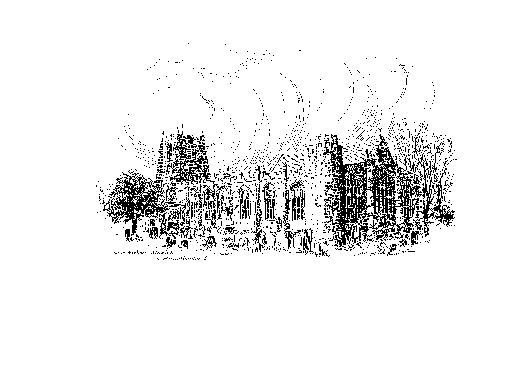 Sunday, 29th MAY 2022THE SEVENTH SUNDAY OF EASTERA warm welcome to our worship today.We hope you will stay for tea/coffee after the 10.00am service – but please try to gather in groups of no more than six.The wearing of a mask is a personal choice in St Michael’sTODAY’S WORSHIP8.30am	Holy Communion	President : The Reverend Gilly Maude / Preacher : Annette Playle10.00am	Parish Communion	President : The Reverend Gilly Maude / Preacher : Annette Playle2.00pm	Baptism of Lillie Isabel Emily Brown3.00pm	Baptism of Maisie Rae Arya Matthews6.00pm	Compline  & Address	Officiant : John CookeActs 16 : 16 – 34Paul now is travelling with Silas, Timothy and Luke.  They have reached Philippi, and we know from his letter that he made many good friends there as well as some enemies.  A mob riot ended with a prison sentence for Paul and a miraculous escape.John 17 : 20 – 26Jesus’s final prayer before his arrest embraced all who, then and ever since, put their faith in him.  May we be one in him, that the world may believeHYMNS AT 10.00am160 	Make way, make way686 	Jesus, our hope, our heart’s desire453	Lord, enthroned in heavenly splendour769 	Rejoice!  The Lord is KingHYMNS AT 6.00pm612	Christ triumphant, ever reigning676	Immortal, invisible, God only wise16	God, that madest earth and heavenFOR YOUR PRAYERSThe grieving families of the 19 children & 2 teachers killed in the mass shooting at Robb elementary school, Uvalde, Texas.   The grieving families of Covid victims, who sacrificed being with their children, parents & siblings as they died during lockdown, following lockdown rules to the letter.THE WEEK AHEADWednesday, 1st June   10.15am		Holy Communion12 noon		Funeral of Robert ThorntonSunday, 5th   	WHIT SUNDAY8.30am	Holy Communion	President & Preacher : The Reverend Canon Sue Allen10.00am	First Sunday Eucharist	President & Preacher : The Reverend Canon Sue Allen6.00pm	Queen’s Platinum Jubilee Service	This service has been organised by the Lord Lieutenant’s Office and will be conducted by our Area Dean, the Reverend Alison Hardy.  The acting Bishop of Newcastle, the Right Reverend Mark Wroe will be preaching.  This promises to be a memorable service and everyone is invited.  Please come along and join the Duchess, Lord Lieutenant of Northumberland for this special occasion. 
LOOKING AHEADWednesday, 8th    10.15am		Holy Communion2.00pm		Mothers’ Union meet in ChurchThursday, 9th9.30am		Mini Michael’s 'Homes for Ukraine' in Alnwick: for anyone hosting or planning to host a family or individual from Ukraine, you may like to know that a local support group has been set up.  This is providing a forum for sharing practical advice and requests for help.  For more information, or to let us know that you are hosting or wish to offer help, please contact Andrew or Michelle Duff by email or phone; duffandrew@btinternet.com or 07947600779.The new supplies of regular giving envelopes (weekly or monthly) for June onwards will be available for you to collect in church today.  If you aren’t able to make it in person, then please ask a friend to collect on your behalf or call Richard Dale (606804) who will arrange delivery.  It may also be a good time to think whether you would prefer to change to a bank standing order or the Parish Giving Scheme if you are interested then please speak to Richard.THIS WEEK’S ECO TIPTrying constantly to do the right thing takes considerable commitment and energy at first.  It might be encouraging to take a moment to realise all the changes, big or small, that you have made over the last few months.   It is much better to something small than nothing at all.We would like to begin our social and fund-raising events after the long break due to the pandemic.  To this end we would like to form a Fund-Raising Committee, to enable the load to be shared amongst as many people as possible.  New people mean new ideas!  Please think about this and if you feel you would like to help, please speak initially to one of the Wardens.ChurchwardensPat Taylor							Anne Blades : 01665 603811                                          : 01665 602020Parish Website: www.alnwickanglican.comIf you are a UK taxpayer, St. Michael’s can benefit to the tune of 25p for each £1.00 donated by Gift Aid.  Please use the envelopes available at the back of church.  Thank you.The Parish of St. Michael & St. Paul is a Registered Charity, No. 1131297